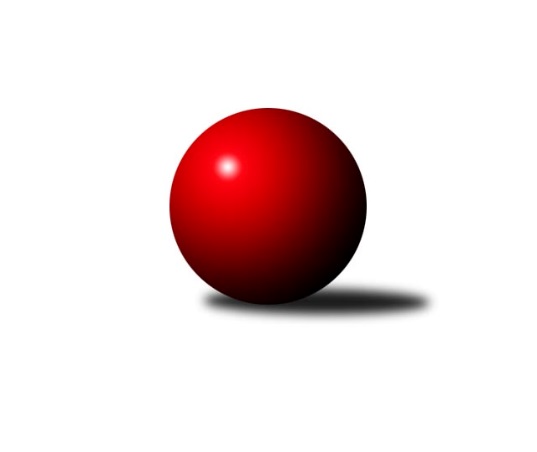 Č.22Ročník 2016/2017	8.4.2017Nejlepšího výkonu v tomto kole: 3360 dosáhlo družstvo: KK Slavia Praha1. KLZ 2016/2017Výsledky 22. kolaSouhrnný přehled výsledků:SKK Jičín	- TJ Valašské Meziříčí	5:3	3288:3266	13.0:11.0	8.4.SKK Rokycany	- KK Slavia Praha	2:6	3314:3360	11.5:12.5	8.4.TJ Sokol Husovice	- TJ Sokol Duchcov	4:4	3088:3001	12.5:11.5	8.4.KK Slovan Rosice	- KK Konstruktiva Praha 	6:2	3314:3186	16.0:8.0	8.4.KK Blansko 	- TJ Lokomotiva Česká Třebová	4:4	3302:3266	14.0:10.0	8.4.TJ Spartak Přerov	- SKK  Náchod	6:2	3352:3296	15.0:9.0	8.4.Tabulka družstev:	1.	KK Slovan Rosice	22	18	0	4	119.5 : 56.5 	317.5 : 210.5 	 3330	36	2.	KK Slavia Praha	22	15	0	7	111.0 : 65.0 	302.0 : 226.0 	 3297	30	3.	TJ Sokol Duchcov	22	12	4	6	102.0 : 74.0 	278.0 : 250.0 	 3194	28	4.	TJ Spartak Přerov	22	13	1	8	102.0 : 74.0 	288.0 : 240.0 	 3283	27	5.	TJ Valašské Meziříčí	22	12	1	9	92.0 : 84.0 	259.5 : 268.5 	 3222	25	6.	KK Konstruktiva Praha	22	12	0	10	90.0 : 86.0 	271.0 : 257.0 	 3210	24	7.	KK Blansko	22	10	2	10	94.5 : 81.5 	272.5 : 255.5 	 3232	22	8.	SKK Jičín	22	9	1	12	76.5 : 99.5 	243.0 : 285.0 	 3196	19	9.	SKK Rokycany	22	9	0	13	74.0 : 102.0 	251.0 : 277.0 	 3203	18	10.	SKK  Náchod	22	7	0	15	72.5 : 103.5 	248.0 : 280.0 	 3209	14	11.	TJ Sokol Husovice	22	5	1	16	60.0 : 116.0 	218.5 : 309.5 	 3156	11	12.	TJ Lokomotiva Česká Třebová	22	4	2	16	62.0 : 114.0 	219.0 : 309.0 	 3148	10Podrobné výsledky kola:	 SKK Jičín	3288	5:3	3266	TJ Valašské Meziříčí	Michaela Nožičková	147 	 154 	 152 	131	584 	 3:1 	 556 	 134	136 	 166	120	Barbora Vaštáková	Eva Kammelová	145 	 134 	 120 	142	541 	 1.5:2.5 	 560 	 145	144 	 139	132	Kristýna Štreichová	Nikola Portyšová	134 	 108 	 130 	131	503 	 0:4 	 604 	 170	154 	 140	140	Pavla Čípová	Nela Pristandová	144 	 144 	 151 	132	571 	 4:0 	 489 	 133	121 	 119	116	Jana Navláčilová	Monika Hercíková	119 	 146 	 128 	114	507 	 1.5:2.5 	 501 	 127	125 	 128	121	Dana Uhříková	Michaela Kučerová	129 	 155 	 136 	162	582 	 3:1 	 556 	 119	149 	 144	144	Markéta Jandíkovározhodčí: Nejlepší výkon utkání: 604 - Pavla Čípová	 SKK Rokycany	3314	2:6	3360	KK Slavia Praha	Marta Kořanová	126 	 127 	 128 	141	522 	 0.5:3.5 	 555 	 126	133 	 145	151	Šárka Marková	Lenka Findejsová	124 	 147 	 146 	123	540 	 2:2 	 569 	 140	143 	 131	155	Vlasta Kohoutová	Veronika Horková	133 	 123 	 145 	153	554 	 3:1 	 554 	 129	145 	 132	148	Lucie Tauerová	Daniela Pochylová	146 	 132 	 135 	141	554 	 0:4 	 604 	 153	139 	 165	147	Helena Gruszková	Terezie Krákorová	154 	 144 	 143 	144	585 	 4:0 	 505 	 125	130 	 122	128	Ivana Kaanová	Denisa Pytlíková	141 	 126 	 150 	142	559 	 2:2 	 573 	 129	157 	 142	145	Vladimíra Šťastnározhodčí: Nejlepší výkon utkání: 604 - Helena Gruszková	 TJ Sokol Husovice	3088	4:4	3001	TJ Sokol Duchcov	Markéta Gabrhelová	130 	 133 	 146 	144	553 	 4:0 	 514 	 129	120 	 136	129	Lenka Chalupová	Lucie Oriňáková	125 	 119 	 141 	121	506 	 1:3 	 526 	 142	123 	 127	134	Simona Koutníková	Lucie Kelpenčevová	110 	 126 	 131 	119	486 	 1:3 	 482 	 114	112 	 132	124	Nikol Plačková	Veronika Štáblová	114 	 120 	 123 	136	493 	 1.5:2.5 	 486 	 120	123 	 107	136	Adéla Kolaříková	Eliška Kubáčková *1	112 	 116 	 151 	117	496 	 2:2 	 509 	 133	114 	 135	127	Ivana Březinová	Anna Mašláňová	129 	 138 	 144 	143	554 	 3:1 	 484 	 113	140 	 116	115	Miroslava Žákovározhodčí: střídání: *1 od 61. hodu Blanka SedlákováNejlepší výkon utkání: 554 - Anna Mašláňová	 KK Slovan Rosice	3314	6:2	3186	KK Konstruktiva Praha 	Naděžda Dobešová	124 	 131 	 140 	143	538 	 1:3 	 595 	 157	155 	 156	127	Lenka Nová	Lucie Vaverková	129 	 146 	 151 	142	568 	 3:1 	 553 	 127	132 	 148	146	Ludmila Holubová	Natálie Topičová	147 	 144 	 140 	142	573 	 4:0 	 479 	 135	117 	 115	112	Libuše Zichová	Magda Winterová	123 	 150 	 135 	125	533 	 2:2 	 508 	 116	126 	 139	127	Petra Najmanová	Alena Kantnerová	153 	 133 	 140 	139	565 	 4:0 	 508 	 141	129 	 122	116	Marie Chlumská	Andrea Axmanová	147 	 130 	 128 	132	537 	 2:2 	 543 	 142	146 	 137	118	Eva Kopřivovározhodčí: Nejlepší výkon utkání: 595 - Lenka Nová	 KK Blansko 	3302	4:4	3266	TJ Lokomotiva Česká Třebová	Lenka Kalová st.	148 	 135 	 139 	121	543 	 1:3 	 564 	 149	141 	 129	145	Kateřina Kolářová	Markéta Ptáčková	156 	 145 	 128 	133	562 	 1:3 	 559 	 130	146 	 133	150	Klára Pekařová	Zdeňka Ševčíková	136 	 147 	 144 	146	573 	 4:0 	 549 	 130	141 	 137	141	Lucie Kaucká	Michaela Zajacová	130 	 134 	 144 	145	553 	 4:0 	 483 	 123	111 	 118	131	Ludmila Johnová	Zuzana Musilová	134 	 149 	 122 	136	541 	 2:2 	 561 	 129	136 	 137	159	Monika Wajsarová	Tereza Buďová	129 	 135 	 129 	137	530 	 2:2 	 550 	 147	129 	 142	132	Andrea Jánovározhodčí: Nejlepší výkon utkání: 573 - Zdeňka Ševčíková	 TJ Spartak Přerov	3352	6:2	3296	SKK  Náchod	Michaela Beňová	125 	 137 	 126 	132	520 	 2:2 	 590 	 165	136 	 122	167	Martina Hrdinová	Kateřina Fajdeková	156 	 138 	 133 	136	563 	 2:2 	 551 	 134	133 	 144	140	Šárka Majerová	Stanislava Ovšáková	150 	 144 	 139 	142	575 	 3:1 	 524 	 124	119 	 140	141	Dana Adamů	Gabriela Helisová	132 	 147 	 130 	132	541 	 1:3 	 562 	 162	134 	 131	135	Nina Brožková	Michaela Sedláčková	144 	 148 	 122 	136	550 	 3:1 	 520 	 113	133 	 146	128	Renáta Šimůnková	Monika Pavelková	163 	 144 	 154 	142	603 	 4:0 	 549 	 132	139 	 139	139	Lucie Moravcovározhodčí: Nejlepší výkon utkání: 603 - Monika PavelkováPořadí jednotlivců:	jméno hráče	družstvo	celkem	plné	dorážka	chyby	poměr kuž.	Maximum	1.	Natálie Topičová 	KK Slovan Rosice	579.36	375.3	204.0	2.2	12/12	(621)	2.	Kateřina Fajdeková 	TJ Spartak Přerov	573.96	375.4	198.6	3.4	12/12	(639)	3.	Markéta Jandíková 	TJ Valašské Meziříčí	572.87	372.3	200.6	2.8	11/12	(623)	4.	Zuzana Musilová 	KK Blansko 	570.34	376.3	194.1	2.6	11/12	(606)	5.	Naděžda Dobešová 	KK Slovan Rosice	569.54	373.6	195.9	2.4	12/12	(604)	6.	Alena Kantnerová 	KK Slovan Rosice	568.19	369.4	198.7	2.1	12/12	(613)	7.	Simona Koutníková 	TJ Sokol Duchcov	563.61	368.4	195.2	3.1	12/12	(606)	8.	Lenka Nová 	KK Konstruktiva Praha 	563.49	369.7	193.8	3.5	12/12	(618)	9.	Vlasta Kohoutová 	KK Slavia Praha	562.15	370.6	191.5	3.3	10/11	(585)	10.	Kristýna Juráková 	KK Slavia Praha	560.67	365.4	195.3	2.7	9/11	(602)	11.	Zdeňka Ševčíková 	KK Blansko 	558.98	365.3	193.7	2.9	12/12	(618)	12.	Ludmila Holubová 	KK Konstruktiva Praha 	557.42	369.8	187.6	2.7	9/12	(603)	13.	Terezie Krákorová 	SKK Rokycany	554.16	372.4	181.7	4.6	12/12	(650)	14.	Lucie Nevřivová 	KK Blansko 	553.21	366.0	187.2	4.4	10/12	(610)	15.	Michaela Sedláčková 	TJ Spartak Přerov	552.19	370.6	181.5	2.5	9/12	(619)	16.	Helena Gruszková 	KK Slavia Praha	550.67	368.2	182.4	4.3	10/11	(604)	17.	Kamila Katzerová 	TJ Spartak Přerov	549.11	367.8	181.4	4.8	10/12	(618)	18.	Nina Brožková 	SKK  Náchod	548.12	364.5	183.6	4.7	9/12	(592)	19.	Martina Hrdinová 	SKK  Náchod	547.60	359.1	188.5	2.9	11/12	(591)	20.	Denisa Pytlíková 	SKK Rokycany	547.07	359.2	187.9	3.3	12/12	(599)	21.	Renáta Šimůnková 	SKK  Náchod	546.05	368.6	177.4	3.2	12/12	(578)	22.	Klára Pekařová 	TJ Lokomotiva Česká Třebová	545.79	367.3	178.5	4.8	12/12	(591)	23.	Nikol Plačková 	TJ Sokol Duchcov	545.64	366.6	179.1	4.5	12/12	(598)	24.	Anna Mašláňová 	TJ Sokol Husovice	545.36	362.5	182.8	4.1	12/12	(592)	25.	Lenka Chalupová 	TJ Sokol Duchcov	544.82	366.6	178.2	4.4	12/12	(609)	26.	Barbora Vaštáková 	TJ Valašské Meziříčí	543.44	366.3	177.2	7.4	9/12	(589)	27.	Monika Hercíková 	SKK Jičín	543.40	371.5	171.9	6.4	10/12	(582)	28.	Šárka Marková 	KK Slavia Praha	543.39	366.0	177.3	5.4	8/11	(593)	29.	Eva Kopřivová 	KK Konstruktiva Praha 	541.43	359.1	182.3	4.1	9/12	(568)	30.	Kristýna Bulfánová 	TJ Valašské Meziříčí	541.26	360.0	181.2	6.2	9/12	(581)	31.	Daniela Pochylová 	SKK Rokycany	540.80	364.1	176.7	5.0	12/12	(590)	32.	Martina Janyšková 	TJ Spartak Přerov	540.43	364.3	176.1	4.8	12/12	(598)	33.	Andrea Axmanová 	KK Slovan Rosice	540.31	365.5	174.8	4.3	11/12	(581)	34.	Ivana Marančáková 	TJ Valašské Meziříčí	539.22	356.9	182.3	2.7	9/12	(581)	35.	Monika Wajsarová 	TJ Lokomotiva Česká Třebová	538.46	362.4	176.1	3.1	9/12	(572)	36.	Andrea Jánová 	TJ Lokomotiva Česká Třebová	538.39	359.6	178.8	5.9	10/12	(577)	37.	Michaela Zajacová 	KK Blansko 	538.14	364.3	173.9	5.6	10/12	(575)	38.	Adéla Kolaříková 	TJ Sokol Duchcov	537.18	360.7	176.5	4.3	10/12	(593)	39.	Nikola Portyšová 	SKK Jičín	536.97	359.5	177.5	4.1	11/12	(600)	40.	Ivana Březinová 	TJ Sokol Duchcov	536.50	363.4	173.1	5.0	11/12	(579)	41.	Michaela Kučerová 	SKK Jičín	536.27	356.9	179.4	3.0	12/12	(617)	42.	Monika Pavelková 	TJ Spartak Přerov	536.00	362.8	173.2	4.6	12/12	(603)	43.	Kateřina Kolářová 	TJ Lokomotiva Česká Třebová	535.66	360.4	175.3	5.7	12/12	(625)	44.	Dana Uhříková 	TJ Valašské Meziříčí	535.50	366.4	169.1	7.4	8/12	(576)	45.	Eliška Kubáčková 	TJ Sokol Husovice	535.45	356.1	179.4	4.3	11/12	(556)	46.	Šárka Majerová 	SKK  Náchod	533.90	355.5	178.4	5.2	9/12	(575)	47.	Gabriela Helisová 	TJ Spartak Přerov	533.16	363.3	169.8	6.0	11/12	(594)	48.	Nela Pristandová 	SKK Jičín	532.94	351.0	181.9	3.6	10/12	(582)	49.	Lenka Findejsová 	SKK Rokycany	531.78	358.7	173.1	6.3	10/12	(569)	50.	Petra Najmanová 	KK Konstruktiva Praha 	531.46	360.8	170.7	5.2	10/12	(592)	51.	Markéta Ptáčková 	KK Blansko 	530.31	357.6	172.7	4.4	10/12	(622)	52.	Lucie Kaucká 	TJ Lokomotiva Česká Třebová	529.64	359.4	170.2	6.2	11/12	(598)	53.	Pavla Čípová 	TJ Valašské Meziříčí	528.91	359.6	169.3	6.4	9/12	(604)	54.	Markéta Gabrhelová 	TJ Sokol Husovice	528.11	362.8	165.3	6.5	10/12	(570)	55.	Ludmila Johnová 	TJ Lokomotiva Česká Třebová	527.32	363.0	164.3	5.2	12/12	(583)	56.	Marie Chlumská 	KK Konstruktiva Praha 	527.06	356.1	170.9	6.8	11/12	(567)	57.	Lucie Oriňáková 	TJ Sokol Husovice	526.84	366.0	160.8	7.6	10/12	(554)	58.	Ivana Kaanová 	KK Slavia Praha	526.21	360.8	165.4	6.2	10/11	(557)	59.	Marta Kořanová 	SKK Rokycany	524.59	356.6	168.0	6.2	9/12	(562)	60.	Lucie Kelpenčevová 	TJ Sokol Husovice	524.45	358.4	166.0	7.8	12/12	(584)	61.	Kristýna Štreichová 	TJ Valašské Meziříčí	523.57	357.5	166.1	7.2	9/12	(560)	62.	Lenka Kalová  st.	KK Blansko 	519.53	353.4	166.2	6.7	8/12	(562)	63.	Michaela Nožičková 	SKK Jičín	516.82	357.2	159.6	7.2	9/12	(584)		Markéta Hofmanová 	TJ Sokol Duchcov	570.63	364.5	206.1	3.0	3/12	(620)		Tereza Buďová 	KK Blansko 	568.70	374.0	194.7	2.1	6/12	(621)		Lenka Tomášková 	SKK Jičín	564.00	370.3	193.8	2.0	2/12	(584)		Aneta Cvejnová 	SKK  Náchod	563.85	373.0	190.9	2.7	5/12	(589)		Iva Rosendorfová 	KK Slovan Rosice	563.67	368.5	195.2	2.4	6/12	(611)		Lucie Vaverková 	KK Slovan Rosice	561.69	372.6	189.1	2.0	4/12	(652)		Vladimíra Šťastná 	KK Slavia Praha	559.50	367.8	191.7	2.4	6/11	(586)		Stanislava Ovšáková 	TJ Spartak Přerov	555.19	370.8	184.4	2.6	4/12	(575)		Lucie Tauerová 	KK Slavia Praha	552.73	370.6	182.1	4.3	7/11	(595)		Ivana Pitronová 	TJ Sokol Husovice	550.00	376.0	174.0	7.0	1/12	(550)		Vladimíra Šťastná 	KK Slavia Praha	548.35	360.8	187.6	2.5	5/11	(581)		Marie Kolářová 	SKK Jičín	544.50	354.0	190.5	4.0	2/12	(568)		Veronika Horková 	SKK Rokycany	544.08	365.3	178.8	5.0	4/12	(585)		Soňa Daňková 	KK Blansko 	543.67	361.7	182.0	4.0	3/12	(557)		Šárka Palková 	KK Slovan Rosice	543.00	368.8	174.2	7.3	6/12	(579)		Eva Kammelová 	SKK Jičín	542.37	371.6	170.8	5.8	7/12	(593)		Zuzana Machalová 	TJ Spartak Přerov	540.65	358.5	182.2	3.7	4/12	(562)		Petra Abelová 	SKK Jičín	530.47	357.6	172.8	5.8	5/12	(582)		Lucie Moravcová 	SKK  Náchod	530.20	355.5	174.7	5.0	5/12	(557)		Magda Winterová 	KK Slovan Rosice	529.33	361.8	167.6	6.0	6/12	(573)		Kateřina Majerová 	SKK  Náchod	528.50	363.0	165.5	4.5	1/12	(541)		Dana Adamů 	SKK  Náchod	527.81	352.5	175.3	5.4	7/12	(557)		Petra Háková 	SKK Rokycany	527.55	365.2	162.4	8.3	5/12	(558)		Martina Čapková 	KK Konstruktiva Praha 	524.63	355.3	169.4	5.4	4/12	(550)		Alena Šedivá 	SKK Jičín	521.00	352.0	169.0	5.5	2/12	(523)		Veronika Štáblová 	TJ Sokol Husovice	520.94	356.9	164.1	5.9	6/12	(558)		Michaela Beňová 	TJ Spartak Přerov	520.00	360.0	160.0	8.0	1/12	(520)		Michaela Erbenová 	TJ Sokol Duchcov	517.81	354.6	163.2	7.0	4/12	(547)		Hana Šeborová 	TJ Lokomotiva Česká Třebová	517.50	351.8	165.7	7.3	4/12	(565)		Jana Votočková 	SKK  Náchod	516.88	352.3	164.6	9.2	4/12	(568)		Lenka Hanušová 	TJ Sokol Husovice	516.20	352.4	163.8	5.4	5/12	(552)		Kateřina Kohoutová 	KK Konstruktiva Praha 	515.82	350.5	165.3	7.5	7/12	(547)		Libuše Zichová 	KK Konstruktiva Praha 	515.00	352.6	162.4	8.9	7/12	(570)		Jana Navláčilová 	TJ Valašské Meziříčí	513.55	355.0	158.6	8.1	6/12	(555)		Klára Zubajová 	TJ Valašské Meziříčí	510.75	359.5	151.3	11.2	4/12	(553)		Hana Viewegová 	KK Konstruktiva Praha 	510.00	349.6	160.4	6.0	5/12	(545)		Hana Kovářová 	KK Konstruktiva Praha 	510.00	365.0	145.0	4.0	1/12	(510)		Ivana Hrouzová 	KK Blansko 	508.50	345.0	163.5	9.5	2/12	(516)		Ilona Bezdíčková 	SKK  Náchod	507.67	358.3	149.4	10.3	6/12	(537)		Dana Viková 	SKK Jičín	505.40	349.4	156.0	7.8	5/12	(545)		Růžena Svobodová 	TJ Sokol Duchcov	500.97	349.6	151.4	8.1	6/12	(522)		Blanka Sedláková 	TJ Sokol Husovice	497.00	351.0	146.0	14.0	2/12	(506)		Kateřina Fürstová 	SKK Rokycany	496.66	344.4	152.3	13.0	7/12	(557)		Miroslava Žáková 	TJ Sokol Duchcov	480.00	351.0	129.0	10.5	2/12	(484)		Tereza Chlumská 	KK Konstruktiva Praha 	475.00	321.0	154.0	10.0	1/12	(475)		Eva Sedláková 	TJ Lokomotiva Česká Třebová	467.00	325.2	141.8	13.2	3/12	(500)		Jana Axmanová 	TJ Sokol Husovice	466.50	322.0	144.5	12.5	2/12	(478)Sportovně technické informace:Starty náhradníků:registrační číslo	jméno a příjmení 	datum startu 	družstvo	číslo startu1044	Renata Šimůnková	08.04.2017	SKK  Náchod	11x10226	Stanislava Ovšáková	08.04.2017	TJ Spartak Přerov	3x22631	Michaela Beňová	08.04.2017	TJ Spartak Přerov	1x24858	Dana Uhříková	08.04.2017	TJ Valašské Meziříčí	6x15577	Ludmila Eliášová	08.04.2017	TJ Lokomotiva Česká Třebová	10x22630	Veronika Horková	08.04.2017	SKK Rokycany	6x21999	Pavla Čípová	08.04.2017	TJ Valašské Meziříčí	11x6869	Michaela Sedláčková	08.04.2017	TJ Spartak Přerov	10x16321	Miroslava Žáková	08.04.2017	TJ Sokol Duchcov	2x22770	Blanka Sedláková	08.04.2017	TJ Sokol Husovice	4x8966	Jaroslav Sanák	08.04.2017	KK Slavia Praha	9x
Hráči dopsaní na soupisku:registrační číslo	jméno a příjmení 	datum startu 	družstvo	Program dalšího kola:Nejlepší šestka kola - absolutněNejlepší šestka kola - absolutněNejlepší šestka kola - absolutněNejlepší šestka kola - absolutněNejlepší šestka kola - dle průměru kuželenNejlepší šestka kola - dle průměru kuželenNejlepší šestka kola - dle průměru kuželenNejlepší šestka kola - dle průměru kuželenNejlepší šestka kola - dle průměru kuželenPočetJménoNázev týmuVýkonPočetJménoNázev týmuPrůměr (%)Výkon1xPavla ČípováVal. Meziříčí6041xPavla ČípováVal. Meziříčí110.426042xHelena GruszkováSlavia6042xHelena GruszkováSlavia110.096042xMonika PavelkováPřerov6033xMonika PavelkováPřerov109.816036xLenka NováKonstruktiva 5958xLenka NováKonstruktiva 108.025953xMartina HrdinováSKK  Náchod5903xMartina HrdinováSKK  Náchod107.4459010xTerezie KrákorováRokycany5851xMichaela NožičkováJičín 106.76584